บันทึกข้อความ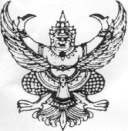 ส่วนราชการ สำนักงานปลัด องค์การบริหารส่วนตำบลตาเนาะปูเต๊ะ    โทร.๐-๗๓๒8-3๐๘0ที่    -/ 2561                                        วันที่  22  พฤศจิกายน  ๒๕61เรื่อง ขอรายงานผลการประชุมคณะทำงานทบทวน ปรับปรุง เปลี่ยนแปลงหรือยกเลิกภารกิจเรียน  นายกองค์การบริหารส่วนตำบลตาเนาะปูเต๊ะเรื่องเดิมตามที่คณะทำงานทบทวน ปรับปรุง เปลี่ยนแปลงหรือยกเลิกภารกิจ ได้มีการประชุมเมื่อ 
วันที่ 21 พฤศจิกายน 2561 เพื่อพิจารณาทบทวน ปรับปรุง เปลี่ยนแปลงหรือยกเลิก ตามหลักการบริหาร
จัดการที่ดี นั้นข้อเท็จจริงเพื่อให้การปฏิบัติราชการเป็นไปตามระเบียบ เนื่องจากองค์การบริหารตำบลตาเนาะปูเต๊ะ ขาดกำลังเจ้าหน้าที่ในการดำเนินงานด้านการจัดทำแผนที่ภาษีและทะเบียนทรัพย์สินจึงได้มอบหมายให้พนักงานส่วนตำบล พนักงานจ้าง ของกองคลัง กองช่างเป็นผู้ดำเนินการจัดทำแผนที่ภาษีโดยใช้โปรแกรม LTAX GIS ของ
กรมส่งเสริมการปกครองท้องถิ่น   ปัญหาที่พบบุคลากรไม่เพียงพอ โดยเฉพาะเจ้าหน้าที่เดินสำรวจ2.   มีความล่าช้าเพราะต้องเดินสำรวจพื้นที่ ซึ่งพนักงานส่วนตำบลและพนักงานจ้างที่ได้รับมอบหมายให้จัดทำแผนที่ภาษีมีภารกิจงานประจำอยู่แล้ว จึงเสนอให้จ้างเหมาคนงานทั่วไป เพื่อแก้ไขปัญหาขาดแคลนบุคลากรโดยกำหนดจ้างเหมาคนงานทั่วไป จำนวน 3 คน ทำหน้าที่ร่วมกับพนักงานส่วนตำบลและพนักงานจ้าง เพื่อความรวดเร็ว ดังนี้- คนงานทั่วไปเพื่อการเดินสำรวจพื้นที่ จำนวน 2 คน- คนงานทั่วไป เพื่อการคัดลอกรายการลงในเอกสาร ทำหน้าที่ด้านธุรการ   
  จำนวน 1 คน3.  ข้อพิจารณา      3.1 เห็นควรดำเนินการให้การสนับสนุนในการดำเนินงานจัดทำแผนที่ภาษีและ
             ทะเบียนทรัพย์สิน4.  ข้อเสนอแนะ     4.1  หากเห็นชอบตามข้อ 3.1 ได้โปรดลงนามท้ายบันทึกข้อความฉบับนี้จึงเรียนมาเพื่อโปรดพิจารณา                                                              (นางสาววันทิวา  โต๊ะตายง)						      หัวหน้าสำนักปลัด	-2-ความเห็นปลัด อบต.	..............................................................................................................................................................................................................................................................................................................................................						   (นางเอกจิตรา  เมืองสง)                                             					 ปลัดองค์การบริหารส่วนตำบลตาเนาะปูเต๊ะความเห็นนายก อบต.	..............................................................................................................................................................................................................................................................................................................................................						      (นายรอซะ  หะมะ)					 นายกองค์การบริหารส่วนตำบลตาเนาะปูเต๊ะ